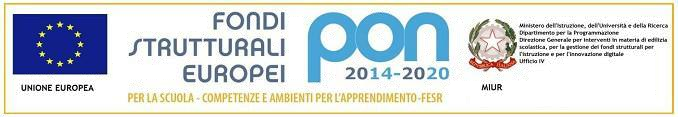 ISTITUTO COMPRENSIVO “G.B. ANGIOLETTI”Via Giovanni XXIII, 22 - 80059 Torre del Greco (NA) - Tel. 081.883.4623 - Fax 081.883.2671PEO: naic8bm00d@istruzione.it– PEC: naic8bm00d@pec.istruzione.it - Sito web: www.icangioletti.edu.itCod. Mecc. NAIC8BM00D - C.F. 94032250634Progetto: “SCENDIAMO IN CAMPO.....SCUOLA”Asse I – Istruzione – Fondo Sociale Europeo (FSE)Avviso n.4396 del 19/03/2018 per la realizzazione di progetti di potenziamento delle competenze di base in chiave innovativa, a supporto dell’offerta formativaCodice progetto: 10.2.2A-FSEPON-CA-2019-601        CUP J58H18000580007ALLEGATO1“Istanzadipartecipazione” al progetto “SCENDIAMO IN CAMPO.....SCUOLA”(10.2.2A-FSEPON-CA-2019-601)AllaDirigenteScolastica dell’I.C. Angioletti”Oggetto: Avviso di selezione fra il Personale interno delle figure di Supporto tecnico e al coordinamento, Referenteperla Valutazione.Il/la sottoscritto/a Nome:………………………..Cognome:	Nato/a a……………………(prov)….….(data)…/…/….CF	Residentea……………………………………………………(provincia)……….CAP	Indirizzo per eventualiComunicazioni (sediverso dalla residenza)………………………………...Telefono…	Cell.……………………...…Mail………………………………CHIEDEDi partecipare alla selezione di cui all’oggetto per il seguente incarico(al massimo1)SUPPORTO TECNICO E AL COORDINAMENTOREFERENTEPERLAVALUTAZIONEA tal fine, ai sensi degli articoli 46 e 47 del DPR 28 dicembre 2000 n.445, consapevole dellesanzioni penali previste dall'articolo 76 del medesimo DPR 445/2000, per le ipotesi di falsità in atti e dichiarazioni mendaci ivi indicate:DICHIARAdi essere in possesso della cittadinanza italiana o di uno degli Stati membridell’Unioneeuropea;digoderedeidiritticiviliepolitici;di non aver riportato condanne penali e non essere destinatario di provvedimentiche riguardano l’applicazione di misure di prevenzione, di decisioni civili e di provvedimenti amministrativi iscritti nel casellario giudiziale;di non essere a conoscenza di essere sottoposto a procedimenti penali;Data:	firma autografa